RESULTS - The 2022 Chukar Challenge was held at Warriors Mark Wingshooting Lodge on March 19th.  We want to thank all those who participated in the event as well as the many spectators who came to watch.  The following are the results of each division and class represented at this event. 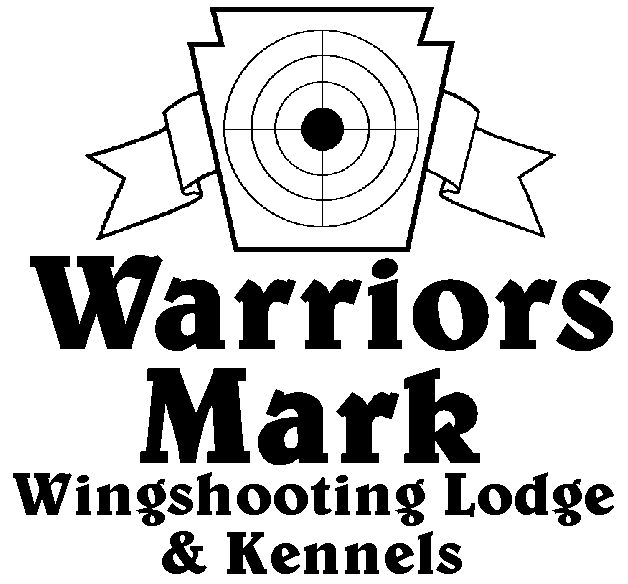 548 Hunt Club Dr. Ginter, PA 16651 
814-378-8380 www.warriorsmark.comHUNTER NAME(S)			DOG NAME		BREED			SCOREPuppy Pointing*Mike Gray				Tillie			GSP			207*Mike Gray				Rip			GSP			194Mike Gray				Klaus			WHP			189Tammy Koleszer			Rain			Britt			182Ron Guidas				Granger		P			141Fred Wagner				John Wesley		ES			120Single Pointing*Bobby Little				Duke			Brit			343*Bobby Little				Duke			Brit			336*Jim Hughes				Blitzen			GSP			326Dan Blough				Ruger			GSP			324Tim Heady				Ranger			Brit			323Mike Gray				Blitz			GSP			318Jason Dini				Finnegan		Brit			315Aaron Cider				Archie			WHP			311Jim Hughes				Axel			GSP			300Craig Loreman				Storm			WHP			300Dave Michalek				Gator			P			278Dave Michalek				Tonka			P			275Dave Unger				Merlot			GSP			268Dan Blough				Tessa			GSP			262Dave Unger				Merlot			GSP			246Mike Gray				Rip			GSP			184Team Pointing*Dave Michalek				Gator			P			368 Ron GuidasAaron Cider				Archie			WHP			357Paul SmithSingle Flushing*Ron Guidas				Robyn			ESS			349*Scott MaGary				Remington		Lab			317*Steve Smith				Zane			ESS			317Jeff Holtz				Annie			ESS			316Nicholas McGary			Portler			Lab			294Steve Smith				Ladd			ESS			260Robert Zeh				Sunny			ESS			245Andrew McGary				Jubal			Lab			245Tim Rohrer				Elroy			Lab			215Tim Rohrer				Emmy			Lab			210 Team Flushing*Ron Guidas				Robyn			ESS			448 Dave Michalek*Robert Zeh				Sunny			ESS			431 Ron GuidasNicholas McGray			Partter			Lab			421Boone McGary				Andrew McGary				Jabel			Lab			414Boone McGaryJeff Holtz				Annie			ESS			360James Holtz			Scott McGary				Remington		Lab			355Andrew McGary	*Trophy Winners